Een goed verslag van de inspanningen van ODS deze raadsavond. Evert=Thijs (Visser), dat dan weer wel .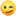 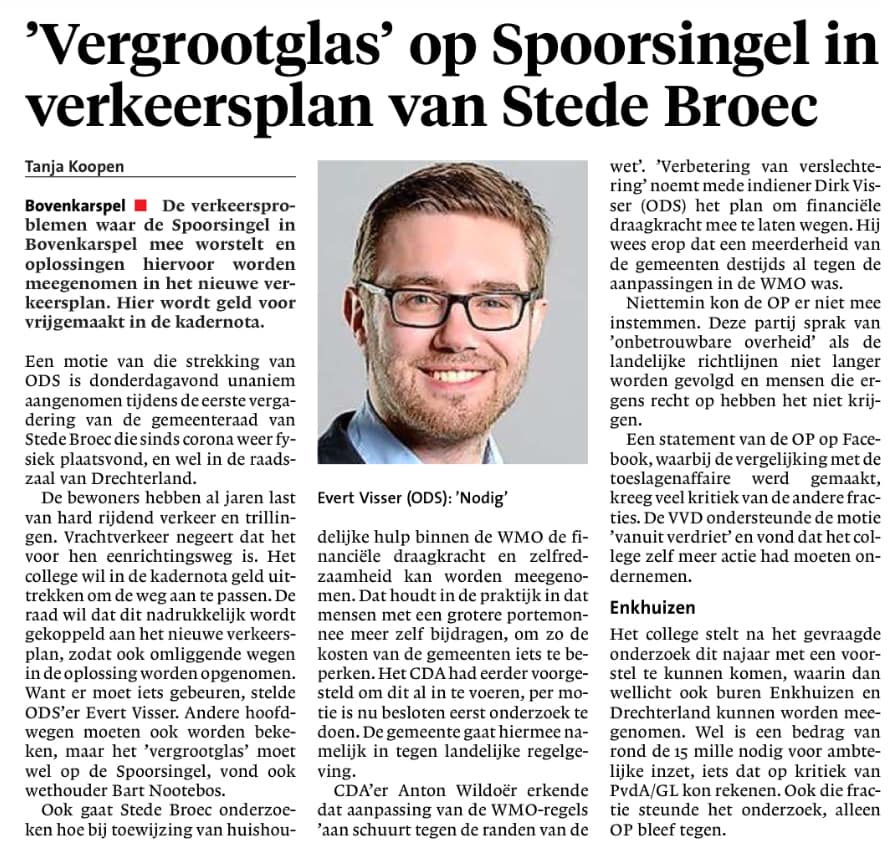 